МУНИЦИПАЛЬНОЕ АВТОНОМНОЕ ДОШКОЛЬНОЕ ОБРАЗОВАТЕЛЬНОЕ УЧРЕЖДЕНИЕ«Детский сад «Журавушка»(МАДОУ Детский сад «Журавушка»)ПОЛОЖЕНИЕоб организации прогулок воспитанников вМАДОУ Детский сад «Журавушка»Общие положенияНастоящее Положение разработано для муниципального автономного дошкольного образовательного учреждения «Детский сад «Журавушка» (далее —Учреждение) в соответствии с:- Законом Российской Федерации от 29 декабря 2012 года № 273-ФЗ «Об образовании в Российской Федерации».- Законом Ямало-Ненецкого автономного округа от 27 июня 2013 года № 55- ЗАО «Об образовании в Ямало-Ненецком автономном округе».-  Постановлением Главного государственного санитарного врача РФ от 28.01.2021 N 2 "Об утверждении санитарных правил и норм СанПиН 1.2.3685-21 "Гигиенические нормативы и требования к обеспечению безопасности и (или) безвредности для человека факторов среды обитания" (вместе с "СанПиН 1.2.3685-21. Санитарные правила и нормы.").-  Санитарными правилами, СП 2.4.3648-20 «Санитарно-эпидемиологические требования к организации воспитания и обучения, отдыха и оздоровления детей и молодежи».- Приказом Министерства образования и науки Российской Федерации (Минобрнауки России) от 17 октября 2013 г. N 1155г."Об утверждении федерального государственного образовательного стандарта дошкольного образования" (ФГОС) и иными нормативными правовыми актами в сфере дошкольного образования. - инструкцией по охране жизни и здоровья детей, основной общеобразовательной программой, режимом дня; 1.2. Настоящее положение регламентирует организацию прогулок в Учреждении. 1.3. Изменения и дополнения в настоящее Положение вносятся Педагогическим советом и утверждаются руководителем МАДОУ. 1.4. Срок данного Положения не ограничен. Данное Положение действует до принятия нового. Цели, задачи и виды прогулок2.1. Прогулка – режимный момент жизнедеятельности детей в дошкольной организации. 2.2. Цель прогулки – укрепление здоровья, профилактика утомления, физическое и умственное развитие детей, восстановление сниженных в процессе деятельности функциональных ресурсов организма. 2.3. Задачи прогулки:оказывать закаливающее воздействие на организм в естественных условиях; способствовать повышению уровня физической подготовленности дошкольников; оптимизировать двигательную активность детей; способствовать развитию детей по всем образовательным областям: познавательному, художественно-эстетическому, социально-личностному, речевому, физическому. Виды прогулки (по месту проведения): на участке дошкольного учреждения; пешеходные прогулки за пределы участка (средний и старший дошкольный возраст на расстояние до двух километров); в функциональных помещениях Учреждения (при неблагоприятных погодных условиях). Подготовка к прогулке3.1. Подготовка и возвращение с прогулки: 3.1.1. Перед выходом на прогулку воспитатель организовывает с детьми проведение гигиенических процедур: чистку носа, посещение туалетной комнаты. 3.1.2. Одевать и раздевать детей при подготовке и возвращении с прогулки необходимо по подгруппам (в летний период всей группой):  воспитатель выводит одеваться первую подгруппу детей;  младший воспитатель проводит гигиенические процедуры со второй, и выводит детей в приемную. В первую подгруппу следует включать медленно одевающихся детей, детей с низкими навыками самообслуживания;  воспитатель выходит с первой подгруппой детей на прогулку, а младший воспитатель заканчивает одевание второй подгруппы и провожает детей на участок к воспитателю;  в помощь при одевании в младшей группе закрепляются сотрудники из числа младшего обслуживающего персонала Учреждения;- детей с ослабленным здоровьем рекомендуется одевать и выводить на улицу со второй подгруппой, а заводить с прогулки с первой подгруппой. 3.1.3. Во избежание перегревания детей необходимо придерживаться порядка одевания: вначале дети одевают колготы, штаны, затем кофты, обувь и лишь в последнюю очередь шапки, верхнюю одежду, и шарф. 3.1.4. Младший воспитатель помогает детям развязать шарф, расстегнуть и снять верхнюю одежду, сложить одежду в шкафчик. Раздевшись, дети спокойно идут в группу, моют руки, играют.  3.2. Требования к одежде детей:  в любое время года одежда и обувь должна соответствовать погоде на данный момент, должна не перегревать и не переохлаждать детей.Организация и содержание прогулок на участке МАДОУ.4.1. Перед выходом на прогулку рабочий по обслуживанию здания должен предварительно осмотреть территорию участка на предмет соответствия нормам требований техники безопасности. 4.2. Выводить детей на прогулку необходимо, убедившись в температурном режиме воздуха. 4.3. Прогулка должна состоять из следующих структурных элементов (согласно методическим рекомендациям): наблюдение; беседа;индивидуальная работа по разным направлениям развития воспитанников; трудовые поручения;самостоятельная деятельность детей;двигательная активность: подвижные игры и игру спортивного характера, спортивные упражнения.4.2. Последовательность структурных компонентов прогулки может варьироваться в зависимости от вида предыдущего занятия. Если дети находились на занятии, требующем повышенной познавательной активности и умственного напряжения детей, вначале на прогулке необходимо провести подвижные игры, пробежки, затем перейти к наблюдениям. Если до прогулки было физкультурное или музыкальное занятие, то прогулка начинается с наблюдения или спокойной игры. 4.3. Каждый из обязательных компонентов прогулки длится от 7 до 15 минут и осуществляется на фоне самостоятельной деятельности детей. 4.4. Содержание прогулок определяется программой по ознакомлению детей с окружающим с учетом предшествующей деятельности детей, педагогических и оздоровительных задач, и строится в соответствие с календарным планированием в каждой возрастной группе. 4.5. Организация наблюдений: процесс наблюдения может быть организован за объектами и погодными явлениями, в начале или в конце прогулки. При планировании наблюдений воспитатель продумывает: отбор и расположение оборудования и материалов, используемых по ходу наблюдения, размещение детей; приемы привлечения внимания детей к наблюдению и возбуждения интереса (сюрпризные моменты, загадки, постановка познавательной задачи, проблемная ситуация); приемы активизации умственной деятельности (поисковые вопросы, действия, сравнение, использование детского опыта). Обеспечить процесс наблюдения за живыми объектами на безопасном расстоянии от детей.4.6. Организация двигательной активности. 4.6.1. В двигательную деятельность детей на прогулке следует включать: организованные подвижные игры и физические упражнения на утренней прогулке: в младшей группе – 6-10 мин, в средней группе – 10-15 мин, в старшей и подготовительной группах – 20-25 мин.  На вечерней прогулке: в младшей и в средней группах – 10-15 мин, в старшей и подготовительной группах – 12-15 мин. Подвижные игры можно дополнять или заменять, спортивными упражнениями или в старшем дошкольном возрасте спортивными играми, играми с элементами соревнований. К спортивным упражнениям относятся: катание на санках, на лыжах, катание на велосипедах, самокатах. К играм спортивного характера относятся: городки, баскетбол, пионербол, бадминтон, настольный теннис, футбол, хоккей;организацию самостоятельной двигательной активности. Характер и продолжительность зависят от индивидуальных потребностей и интересов детей, организации развивающей среды;индивидуальные задания (в соответствие с календарным планированием). 4.6.2. В зависимости от погодных условий двигательная деятельность детей на воздухе может быть более или менее интенсивной по уровню двигательной активности, с тем, чтобы дети не переохлаждались или не перегревались. Всё это необходимо продумывать воспитателю перед выходом на прогулку, ориентируясь на конкретные метеоусловия в тот или иной день. 4.6.3. Нельзя допускать, чтобы на прогулке дети находились длительное время без движений. 4.6.4. Особого внимания требуют дети со сниженной подвижностью, малоинициативные, которых следует выделять из общей массы и вовлекать в подвижные игры. 4.6.4. Игры с высоким уровнем интенсивности движений не следует проводить в конце утренней прогулки перед уходом с участка, так как дети в этом случае становятся перевозбуждёнными, что отрицательно сказывается на характере их дневного сна, увеличивает длительность периода засыпания, может быть причиной снижения аппетита. 4.7. Организация индивидуальной работы: в соответствии с календарным планированием воспитатель осуществляет индивидуальную работу по познавательному, речевому, социально-личностному, физическому или художественно-эстетическому развитию детей. С этой целью педагог подготавливает все необходимые материалы и оборудование. 4.8. Трудовые поручения: воспитатель привлекает детей к сбору игрушек, оказанию посильной помощи по наведению порядка на участке после прогулки, уход за растениями и т.д. 4.9. В зависимости от целей и задач прогулки воспитатель готовит выносной материал соответствующий санитарно-гигиеническим требованиям, для организации различных видов детской деятельности. 4.10. Воспитатель должен руководить самостоятельной деятельностью детей: обеспечить им полную безопасность, научить использовать пособия в соответствии с их предназначением, осуществлять постоянный контроль за деятельностью детей на протяжении всей прогулки. 4.11. При проведении прогулки следить, чтобы дети не уходили за пределы участка детского сада. В случае самовольного ухода ребенка немедленно сообщить о случившемся  заведующему МАДОУ, который организует поиски ребенка, ставит в известность специалистам департамента образования, полицию, родителей (законных представителей) 4.12. Особенности организации прогулки в зимний период:в холодный период года, воспитателю необходимо следить за тем, чтобы дети дышали носом. Носовое дыхание содействует формированию у детей умения правильно дышать, предупреждает заболевания носоглотки;при низких температурах воздуха нецелесообразно организовывать игры большой подвижности, так как они приводят к форсированию дыхания, когда дети начинают дышать ртом. Не следует также в этих условиях проводить игры, требующие произнесения детьми в полный голос четверостиший, припевок, какого-либо текстаОрганизация прогулок за пределами участка Учреждении.5.1. Планирование прогулок за пределы участка (по городу) начинают со средней группы; 5.2. Содержание прогулок определяется программой по ознакомлению детей с окружающим; 5.3. При подготовке к прогулке воспитатель должен предварительно осмотреть место прогулки, маршрут следования, согласовывать с заведующим;5.4. Отправляясь на экскурсию, прогулку, за пределы участка детского сада, воспитатель должен точно знать число детей, которых он берет с собой. Если в исключительном случае МАДОУ по каким-то объективным причинам остались дети из группы, они по указанию заведующего должны находиться под присмотром определенного сотрудника; 5.5. В случае дальней прогулки важно предусмотреть необходимое количество взрослых из расчета 15 детей на одного взрослого; 5.6. Все сотрудники, сопровождающие детей, должны пройти целевой инструктаж по организации прогулок и экскурсий; 5.7. При движении колоны детей один взрослый идет впереди колонны, другой – сзади; 5.8. При переходе через улицу сопровождающие должны обеспечить строгое соблюдение правил дорожного движения для пешеходов, избегать прогулок по улицам с большим движением. Организация прогулки в дни с неблагоприятными погодными условиями.6.1. В дни с неблагоприятными погодными условиями или в дни сокращения продолжительности прогулки необходимо компенсировать недостаток двигательной активности на прогулках хорошо продуманной организацией динамической прогулки в функциональных помещениях Учреждения (физкультурный или музыкальный залы). 6.2. В содержание прогулки должны быть включены все структурные элементы прогулки на участке Учреждения (см. п. 4.) с учетом имеющихся условий в функциональных помещениях. 7. Требования к продолжительности прогулки7.1. Прогулки с воспитанниками Учреждения проводятся ежедневно. 7.2. Время выхода детей на прогулку определяется режимом дня каждой возрастной группы, утвержденным приказом заведующего Учреждением. 7.3. Общая продолжительность ежедневных прогулок составляет 3–4 часа.  7.4. Продолжительность прогулки определяется в зависимости от климатических условий и погодных условий.  7.5. При температуре воздуха ниже минус 15 °C и скорости ветра более 7 м/с продолжительность прогулки сокращается в дошкольных группах и отменяется для воспитанников групп раннего возраста. 7.6. Прогулки организуются 2 раза в день: в первую половину дня и во вторую половину дня – после дневного сна или перед уходом детей домой. 7.7. Для достижения оздоровительного эффекта в летний период в режиме дня предусматривается максимальное пребывание детей на свежем воздухе с перерывами для приема пищи и сна. 7.8. Информация о сокращении времени или отмены прогулок на свежем воздухе в зимний период доводится до сведения родителей (законных представителей) и размещается на информационных стендах во всех возрастных группах. 7.9. В случае отмены прогулок на участках детского сада из-за погодных условий с детьми организуются занятия, компенсирующие недостаток двигательной активности, в помещениях Учреждения.                                                                                                                    Приложение № 1к Положению об организации прогулок в МАДОУГрафик температурного режима для проведения прогулок в МАДОУРАССМОТРЕННОна общем собрании трудового коллективаМАДОУ Детский сад «Журавушка»протокол от 03.12.2021 г. № 2УТВЕРЖДЕНОприказом заведующего МАДОУДетского сада «Журавушка»от «08» декабря 2021 года № 248-о Возрастные группыТемпература воздуха и скорость ветра, при которых допускаетсяпроведение прогулок (занятий на свежем воздухе)Температура воздуха и скорость ветра, при которых допускаетсяпроведение прогулок (занятий на свежем воздухе)Температура воздуха и скорость ветра, при которых допускаетсяпроведение прогулок (занятий на свежем воздухе)Температура воздуха и скорость ветра, при которых допускаетсяпроведение прогулок (занятий на свежем воздухе)Рекомендуется организовывать прогулки 2 раза в день: в первую половину дня и во вторую половину дня - после дневного сна или перед уходом детей домой.Рекомендуемая продолжительность ежедневных прогулок составляет 3-4 часа.(согласно Постановление Главного государственного санитарного врача РФ от 28 сентября 2020 г.№ 28 "Об утверждении санитарных правил СП 2.4.3648-20 "Санитарно-эпидемиологические требования к организациям воспитания и обучения, отдыха и оздоровления детей и молодежи")Рекомендуется организовывать прогулки 2 раза в день: в первую половину дня и во вторую половину дня - после дневного сна или перед уходом детей домой.Рекомендуемая продолжительность ежедневных прогулок составляет 3-4 часа.(согласно Постановление Главного государственного санитарного врача РФ от 28 сентября 2020 г.№ 28 "Об утверждении санитарных правил СП 2.4.3648-20 "Санитарно-эпидемиологические требования к организациям воспитания и обучения, отдыха и оздоровления детей и молодежи")Рекомендуется организовывать прогулки 2 раза в день: в первую половину дня и во вторую половину дня - после дневного сна или перед уходом детей домой.Рекомендуемая продолжительность ежедневных прогулок составляет 3-4 часа.(согласно Постановление Главного государственного санитарного врача РФ от 28 сентября 2020 г.№ 28 "Об утверждении санитарных правил СП 2.4.3648-20 "Санитарно-эпидемиологические требования к организациям воспитания и обучения, отдыха и оздоровления детей и молодежи")Рекомендуется организовывать прогулки 2 раза в день: в первую половину дня и во вторую половину дня - после дневного сна или перед уходом детей домой.Рекомендуемая продолжительность ежедневных прогулок составляет 3-4 часа.(согласно Постановление Главного государственного санитарного врача РФ от 28 сентября 2020 г.№ 28 "Об утверждении санитарных правил СП 2.4.3648-20 "Санитарно-эпидемиологические требования к организациям воспитания и обучения, отдыха и оздоровления детей и молодежи")Рекомендуется организовывать прогулки 2 раза в день: в первую половину дня и во вторую половину дня - после дневного сна или перед уходом детей домой.Рекомендуемая продолжительность ежедневных прогулок составляет 3-4 часа.(согласно Постановление Главного государственного санитарного врача РФ от 28 сентября 2020 г.№ 28 "Об утверждении санитарных правил СП 2.4.3648-20 "Санитарно-эпидемиологические требования к организациям воспитания и обучения, отдыха и оздоровления детей и молодежи")Температуравоздуха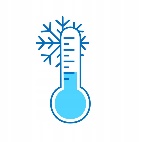 Сила ветра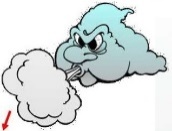 Продолжительностьпрогулки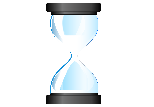 При скорости ветра от 10 м/с Занятия (прогулки) на свежем воздухе во всех группах не проводятся1 младшая группа (от 2 до 3 лет)При скорости ветра от 10 м/с Занятия (прогулки) на свежем воздухе во всех группах не проводятся1 младшая группа (от 2 до 3 лет)от -12 до -155 м\с40 минПри скорости ветра от 10 м/с Занятия (прогулки) на свежем воздухе во всех группах не проводятся1 младшая группа (от 2 до 3 лет)от -15 до -201 -2 м\с40 минутПри скорости ветра от 10 м/с Занятия (прогулки) на свежем воздухе во всех группах не проводятся1 младшая группа (от 2 до 3 лет)от -20 до -23Без ветра40 минПри скорости ветра от 10 м/с Занятия (прогулки) на свежем воздухе во всех группах не проводятся1 младшая группа (от 2 до 3 лет)от -23 до -25Без ветра15 -20 минПри скорости ветра от 10 м/с Занятия (прогулки) на свежем воздухе во всех группах не проводятся2 младшая группа  (от 3 до 4 лет)При скорости ветра от 10 м/с Занятия (прогулки) на свежем воздухе во всех группах не проводятся2 младшая группа  (от 3 до 4 лет)от -12 до -155 м\с40 минПри скорости ветра от 10 м/с Занятия (прогулки) на свежем воздухе во всех группах не проводятся2 младшая группа  (от 3 до 4 лет)от -15 до -201 -2 м\с40 минутПри скорости ветра от 10 м/с Занятия (прогулки) на свежем воздухе во всех группах не проводятся2 младшая группа  (от 3 до 4 лет)от -20 до -23Без ветра40 минПри скорости ветра от 10 м/с Занятия (прогулки) на свежем воздухе во всех группах не проводятся2 младшая группа  (от 3 до 4 лет)от -23 до -25Без ветра15 -20 минПри скорости ветра от 10 м/с Занятия (прогулки) на свежем воздухе во всех группах не проводятсясредняя группа(от 4 до 5 лет)При скорости ветра от 10 м/с Занятия (прогулки) на свежем воздухе во всех группах не проводятсясредняя группа(от 4 до 5 лет)от -12 до -155 м\с50 - 60 минПри скорости ветра от 10 м/с Занятия (прогулки) на свежем воздухе во всех группах не проводятсясредняя группа(от 4 до 5 лет)от -15 до -201-3 м\ссогласно режима дняПри скорости ветра от 10 м/с Занятия (прогулки) на свежем воздухе во всех группах не проводятсясредняя группа(от 4 до 5 лет)от -20 до -23Без ветра50 минПри скорости ветра от 10 м/с Занятия (прогулки) на свежем воздухе во всех группах не проводятсясредняя группа(от 4 до 5 лет)от -23 до -25Без ветра20-25 минПри скорости ветра от 10 м/с Занятия (прогулки) на свежем воздухе во всех группах не проводятсястаршая группа(от 5 до 6 лет)При скорости ветра от 10 м/с Занятия (прогулки) на свежем воздухе во всех группах не проводятсястаршая группа(от 5 до 6 лет)до -20Без ветрасогласно режима дняПри скорости ветра от 10 м/с Занятия (прогулки) на свежем воздухе во всех группах не проводятсястаршая группа(от 5 до 6 лет)от -20 до -25Без ветране менее 1 часаПри скорости ветра от 10 м/с Занятия (прогулки) на свежем воздухе во всех группах не проводятсястаршая группа(от 5 до 6 лет)от -20 до -23от 3 до 5 м\сне менее 30 минПри скорости ветра от 10 м/с Занятия (прогулки) на свежем воздухе во всех группах не проводятсястаршая группа(от 5 до 6 лет)от -23 до -25от 2 до 3 м\сне менее 30 минПри скорости ветра от 10 м/с Занятия (прогулки) на свежем воздухе во всех группах не проводятсястаршая группа(от 5 до 6 лет)от -25 до -28Без ветра15-20 минПри скорости ветра от 10 м/с Занятия (прогулки) на свежем воздухе во всех группах не проводятсяподготовительная к школе группа(от 6 до 7 лет)При скорости ветра от 10 м/с Занятия (прогулки) на свежем воздухе во всех группах не проводятсяподготовительная к школе группа(от 6 до 7 лет)до -20Без ветрасогласно режима дняПри скорости ветра от 10 м/с Занятия (прогулки) на свежем воздухе во всех группах не проводятсяподготовительная к школе группа(от 6 до 7 лет)от -20 до -25Без ветране менее 1 часаПри скорости ветра от 10 м/с Занятия (прогулки) на свежем воздухе во всех группах не проводятсяподготовительная к школе группа(от 6 до 7 лет)от -20 до -23от 5 до 7 м\сне менее 30-40 минПри скорости ветра от 10 м/с Занятия (прогулки) на свежем воздухе во всех группах не проводятсяподготовительная к школе группа(от 6 до 7 лет)от -22 до -25от 2 до 3 м\сне менее 30 минПри скорости ветра от 10 м/с Занятия (прогулки) на свежем воздухе во всех группах не проводятсяподготовительная к школе группа(от 6 до 7 лет)от -25 до -28от 0 до 1 м\с15-20 минПри скорости ветра от 10 м/с Занятия (прогулки) на свежем воздухе во всех группах не проводятсяПри температурном режиме от 28 и ниже прогулки отменяютсяПри температурном режиме от 28 и ниже прогулки отменяютсяПри температурном режиме от 28 и ниже прогулки отменяютсяПри температурном режиме от 28 и ниже прогулки отменяютсяПри температурном режиме от 28 и ниже прогулки отменяются